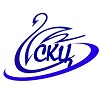 Муниципальное бюджетное учреждение культуры«Лебяжьевский Социально-культурный центр»/МБУК «Лебяжьевский СКЦ»/*****************************************************************************ЗаявлениеДиректору МБУК «Лебяжьевский СКЦ»Хлыстунову Д.М.Директору МБУК «Лебяжьевский СКЦ»Хлыстунову Д.М.от(должность работника)(фамилия полностью, инициалы)Прошу предоставить мне ежегодный, основной оплачиваемый отпуск сПрошу предоставить мне ежегодный, основной оплачиваемый отпуск сПрошу предоставить мне ежегодный, основной оплачиваемый отпуск сдата цифрамипродолжительностьюкалендарных дней.календарных дней.количество цифрами(дата)(подпись)(расшифровка подписи)